Creando AgrupamientosPara crear los agrupamientos debemos comenzar de la misma forma que para la creación de grupos.
Primero debemos ir al Bloque Administración de la derecha de la pantalla y hacer clic en la opción Usuarios luego Grupos.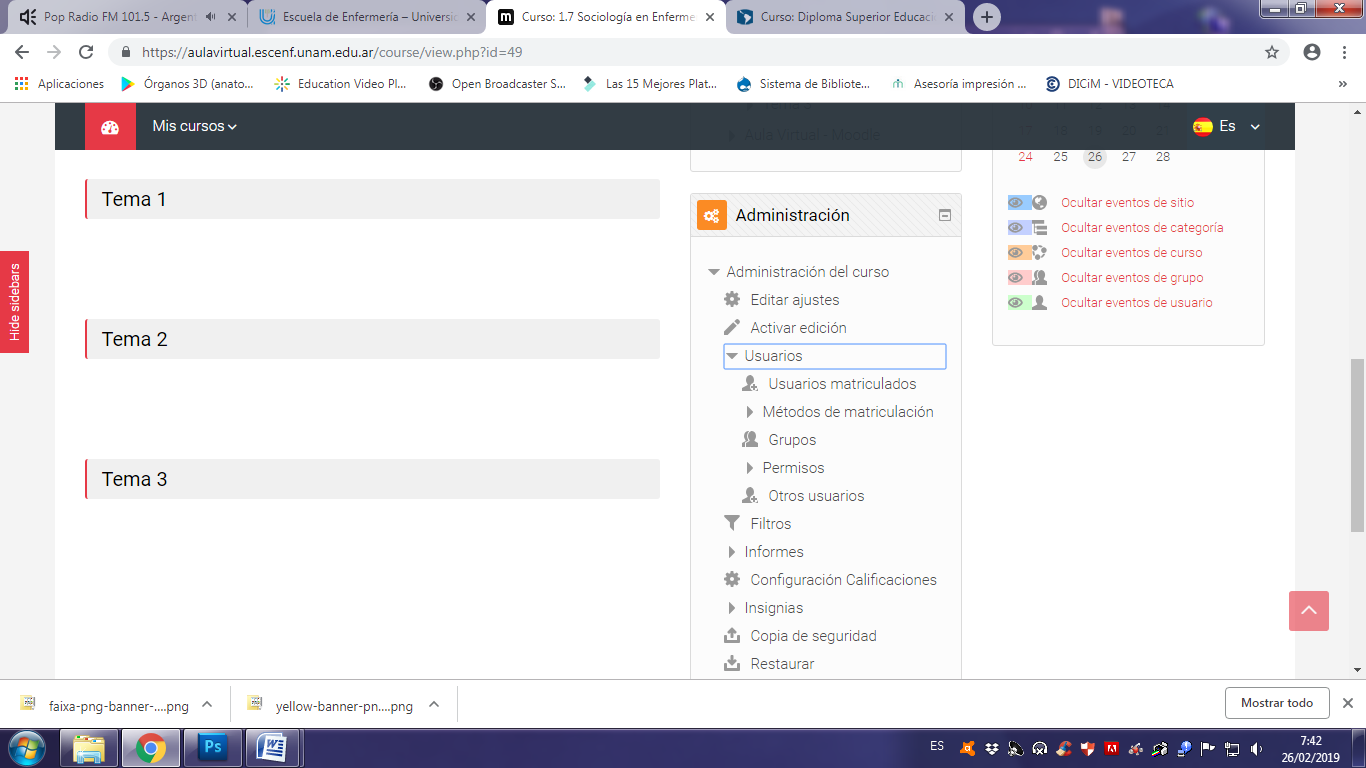 Una vez allí, buscamos la solapa Agrupamientos en la parte superior.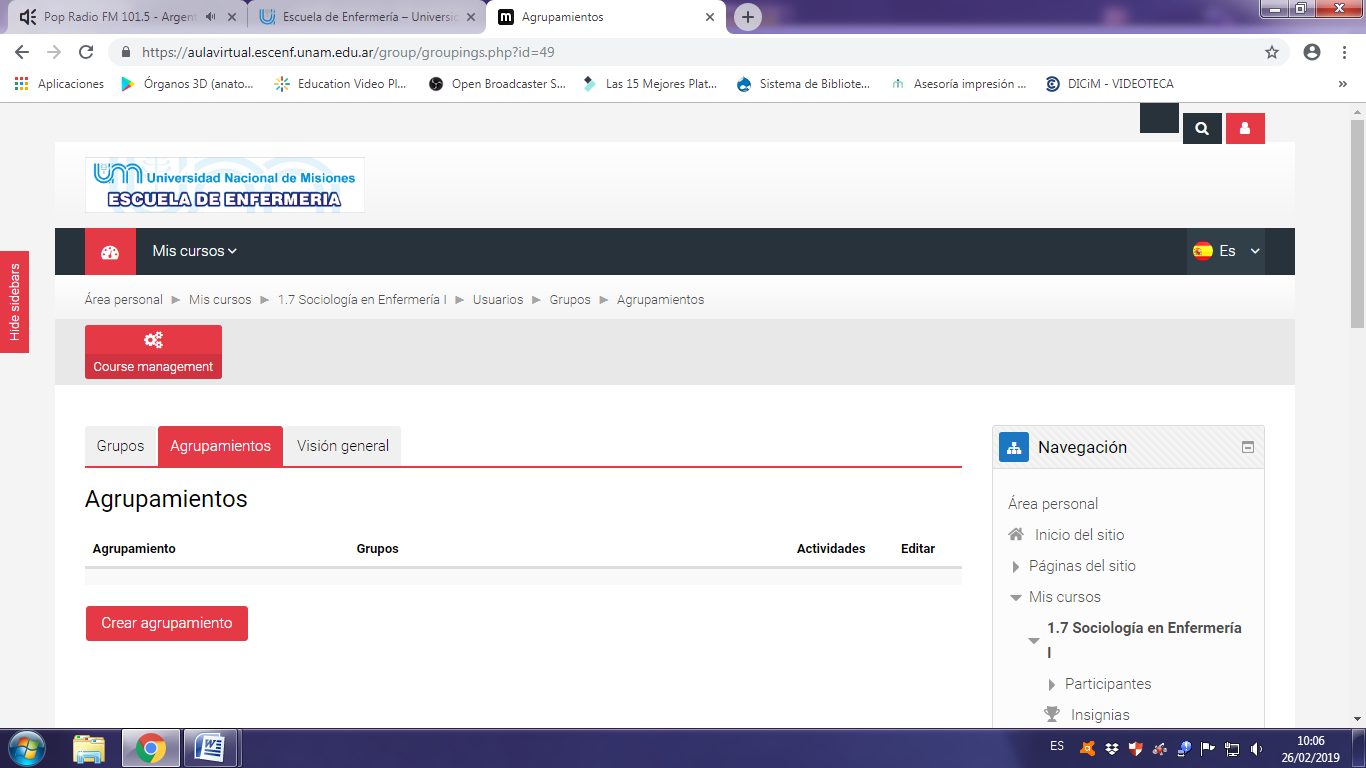 Aquí no hay agrupamientos creados aún. Hacemos clic en el botón Crear agrupamiento para agregar uno.
Nos abrirá el espacio en el que indicaremos el nombre del agrupamiento, y opcionalmente podemos agregar una descripción.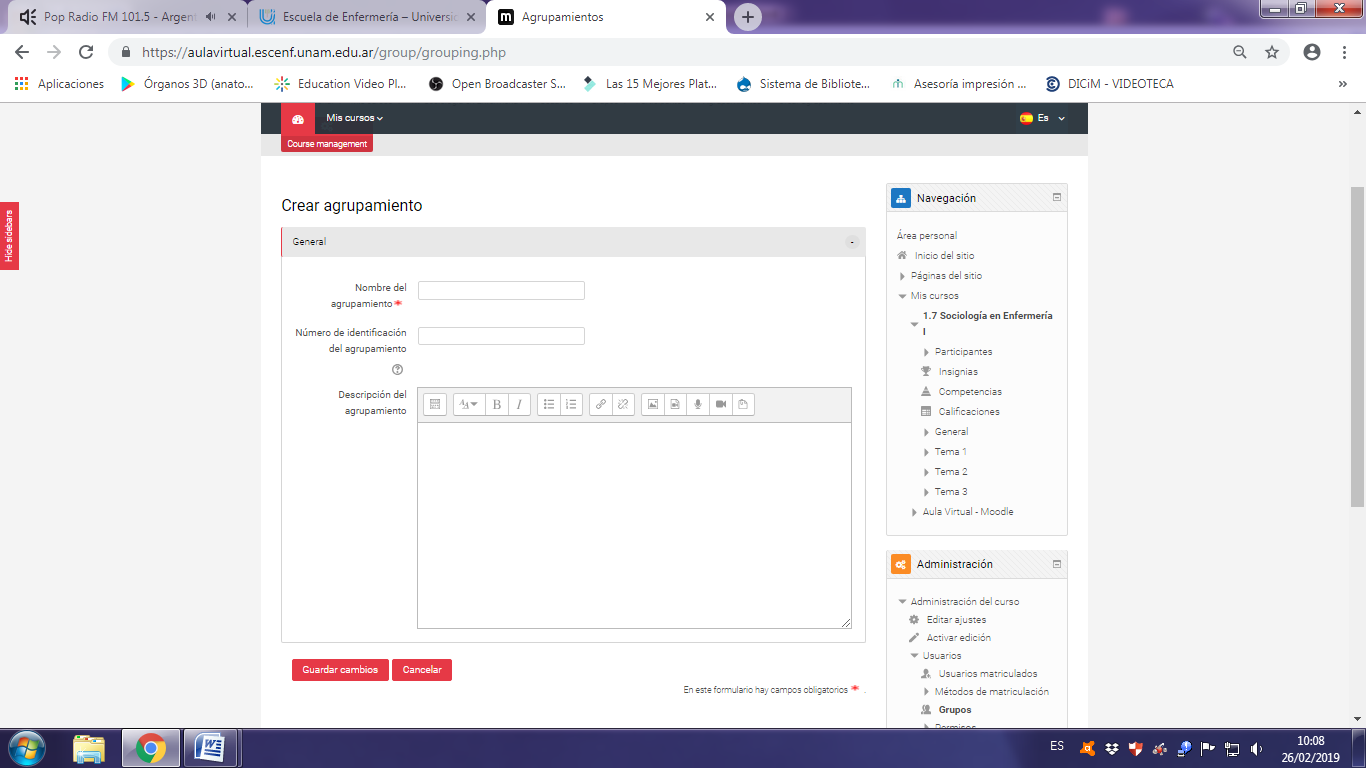 Recuerde guardar cambiosDe esta forma, el agrupamiento fue creado y nos aparecerá listado en la solapa de agrupamientos.
Pero aún no tiene asignados qué grupos formarán parte de este agrupamiento, lo confirmamos ya que la columna Grupos indica Ninguno.
La columna Actividad nos indicará en qué cantidad de actividades (o recursos) está siendo utilizando este agrupamiento.Mediante la columna editar podemos eliminar, editar o asignar grupos en este agrupamiento.El ícono del  * (rueda de administración) permitirá editar los datos del Agrupamiento, estos datos son el nombre y la descripción.El ícono de la X  permitirá eliminar ese agrupamiento en caso de ser necesario. Siempre nos pedirá confirmación antes de eliminarlo, por si presionamos el ícono por error.Y el ícono de las dos personas  permitirá agregar grupos en ese agrupamiento. Al hacer clic en este ícono nos mostrará los posibles grupos a asignar: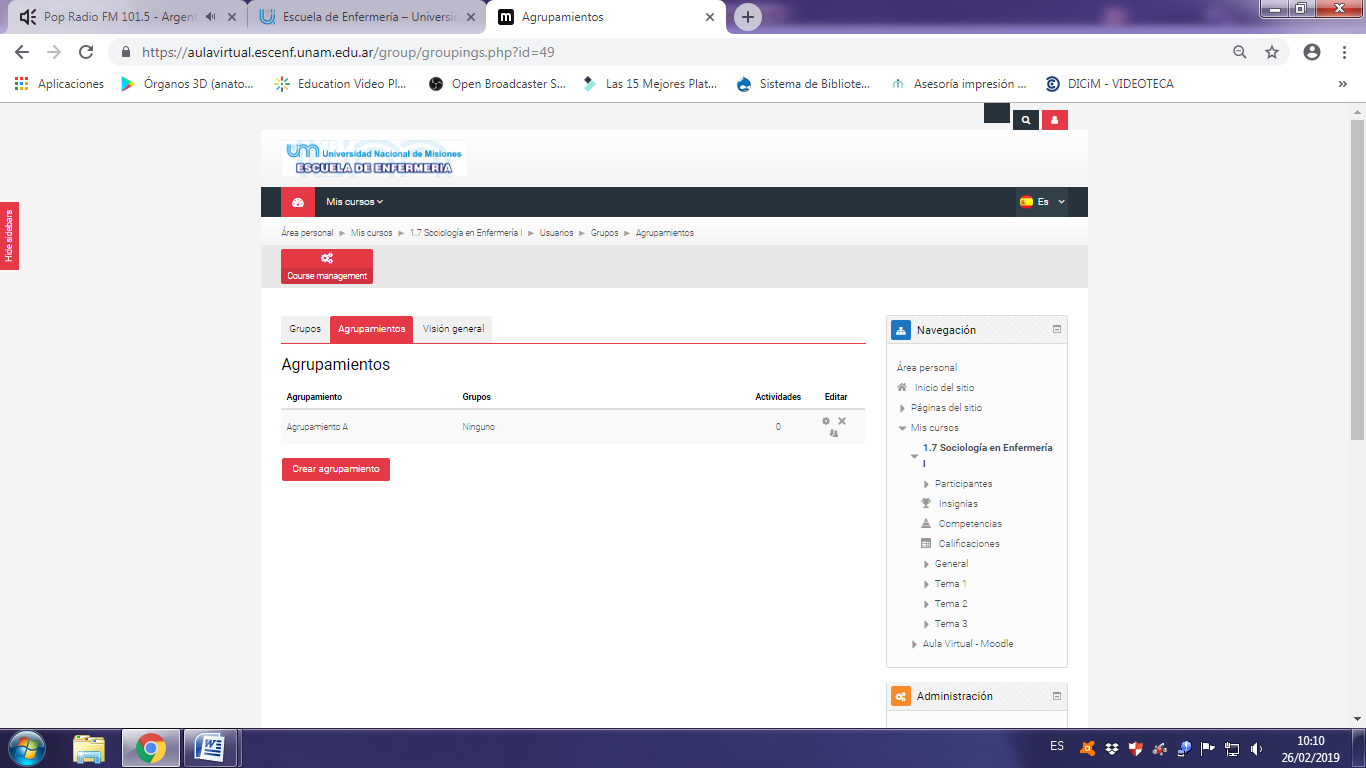 Aquí seleccionamos de la columna de la derecha llamada Miembros potenciales los grupos a incorporar y luego tildamos el botón Agregar.
Podemos seleccionar de a un grupo por vez o varios juntos utilizando la tecla Ctrl.
Para quitar grupos del agrupamiento hacemos el procedimiento inverso, tildamos el grupo en la columna de Miembros existentes y luego tildamos el botón Quitar.

Para finalizar este proceso tildamos el botón Regresar a agrupamientos que se encuentra debajo.
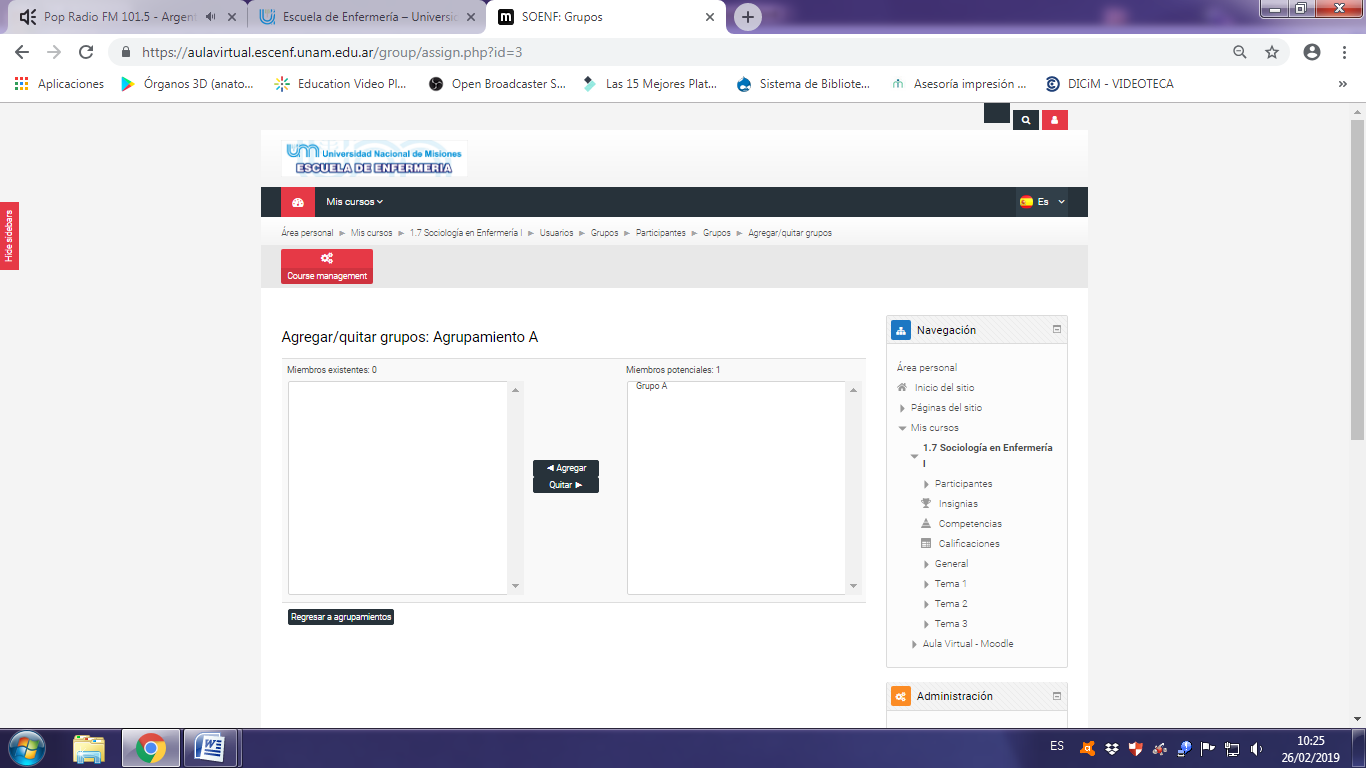 Una vez que incluimos el grupo en el agrupamiento lo veremos indicado en la solapa de Agrupamientos como en la siguiente imagen: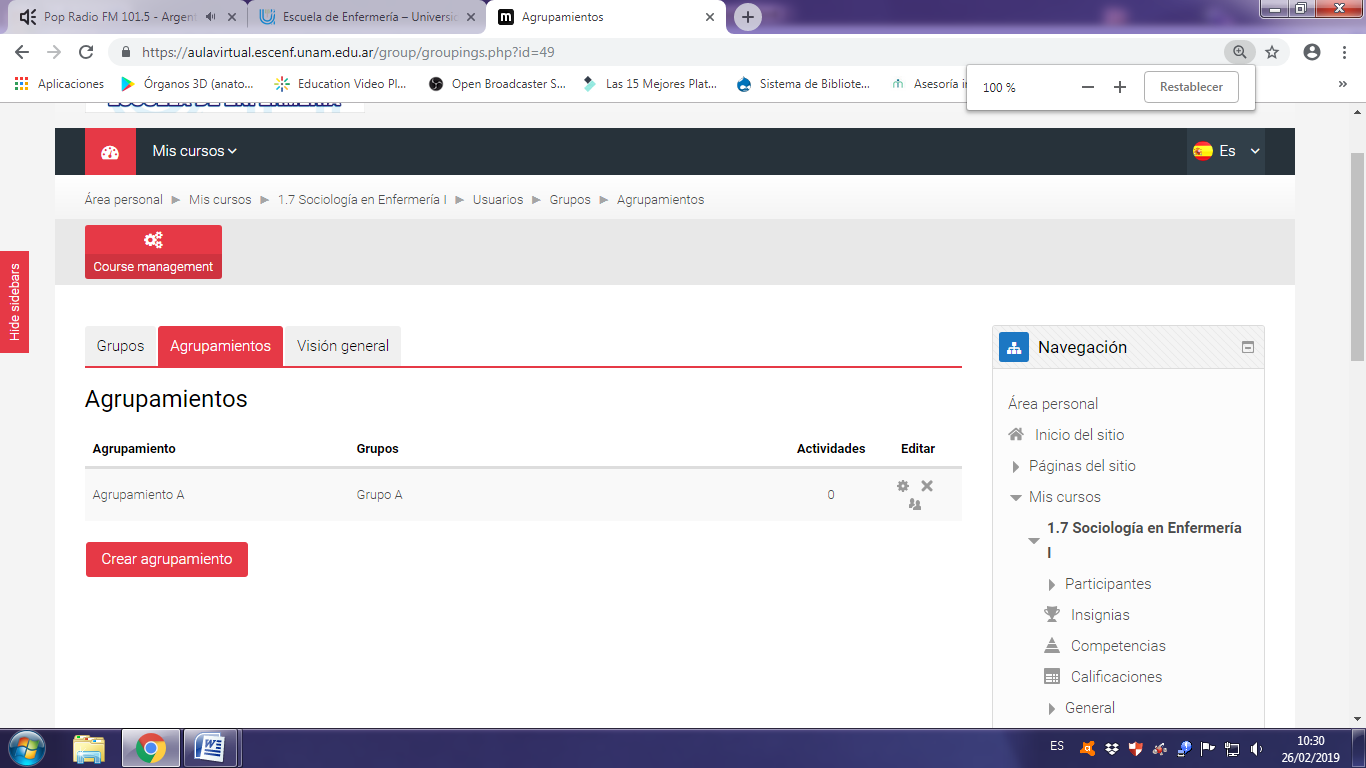 Podemos hacer este procedimiento con la cantidad de grupos que necesitemos.
Y podemos volver a la edición tanto de la información del agrupamiento como de los grupos incluidos tantas veces necesitemos.¡Importante! Una vez que un agrupamiento ya fue utilizado en alguna actividad NO editar los grupos incluidos ya que podría eliminar información que ese grupo incorporó en la actividad.
Sí, podemos cambiarle el nombre al agrupamiento sin que esto genere inconvenientes.